Publicado en  el 29/12/2016 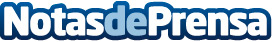 La uva de mesa murciana abordará el mercado chino en 2017El presidente de la Comunidad se reúne con el presidente de Apoexpa, asociación que lidera la producción nacional de uva de mesa sin semilla. La Región de Murcia es la única comunidad con un módulo exclusivo en el nuevo plan de seguros para los agricultores de fruta de huesoDatos de contacto:Nota de prensa publicada en: https://www.notasdeprensa.es/el-mercado-chino-a-por-la-uva-de-mesa-murciana Categorias: Internacional Nacional Gastronomía Murcia http://www.notasdeprensa.es